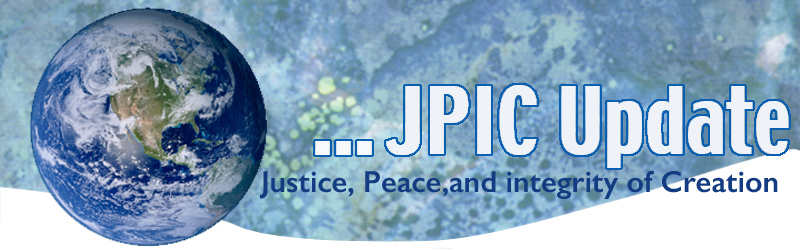 June15, 2020"Yet the timeless in you is aware of life's timelessness, And knows that yesterday is but today's memory and tomorrow is today's dream. And that that which sings and contemplates in you is still dwelling within the bounds of that first moment which scattered the stars into space. Who among you does not feel that his power to love is boundless?" —Kahlil Gibran, The PropheJuneNational Gun Awareness MonthMen’s Health MonthLGBT Pride MonthJune 15	8th Anniversary of Deferred Action for Childhood Arrivals (DACA)June 15	World Elder Abuse Awareness DayJune 17	World Day to combat Desertification and DroughtJune 19	JuneteenthJune 20	Poor Peoples CampaignJune 20	World Refugee DayJune 21	Father’s DayJune 22	50th anniversary of Earth Day	Taking Action(Be a voice for the voiceless)Support DACACall for Senate Majority Leader Mitch McConnell to bring a bill like H.R. 6, that will offer permanent protections to DACA recipients and other undocumented youth, to the Senate floor for a vote. [toolkit to promote HR6] Call for immediate protections for TPS and DACA recipients, by supporting automatic extensions of work permits and protection from deportation in the next COVID-19 relief bill.Use your voice to encourage immigrant youth to renew their DACA.Use voice to raise awareness about systemic racism and its impacts on Black people including Black immigrants like DACA and TPS holders. We pray for justice and peace in the lives of our immigrant sisters and brothers.Invitation to participate in the Poor Peoples CampaignThe Poor People’s Campaign is going digital! On June 20th, organizers will hold the largest digital and social media gathering of poor and low-wealth people, moral and religious leaders, advocates, and people of conscience in this nation’s history. A global pandemic is exposing the already existing crisis of systemic racism, poverty, ecological devastation, and the war economy and militarism. And the killing of George Floyd has made plain the urgency of dismantling white privilege and systemic racism—NOW.Please plan to join us online on June 20. The program will include the stories, solutions and songs of movement leaders and artists. Register to let others know that you’ll be there. On June 20, 2020, we will RISE TOGETHER. It is time to show up against poverty, racism, militarism, ecological devastation, and the need for a true moral vision for America!  What you can do to support immigrants and refugees: Please fill out our action alert to let your Senator know that protections for immigrants and refugees need to be included in the next COVID-19 relief package. Use these talking points when engaging your Senators, whose support is needed to pass further life-saving legislation. Visit the Justice for Immigrant's Coronavirus resource page to learn more about COVID-19's migration impact and the ways in which you can help. Set time aside to pray the Rosary for Vulnerable Migrant Populations. Information/ReflectionJuneteenthJuneteenth, also known as Freedom Day, Jubilee Day, and Cel-Liberation Day, is an American holiday celebrated annually on June 19. It commemorates June 19, 1865, when Union general Gordon Granger read federal orders in Galveston, Texas, that all previously enslaved people in Texas were freeJuneteenthWorld Day to Combat Desertification World Day Desertification is the degradation of land in arid, semi-arid and dry sub-humid areas. It is caused primarily by human activities and climatic variations. Desertification does not refer to the expansion of existing deserts. It occurs because dryland ecosystems, which cover over one third of the world's land area, are extremely vulnerable to overexploitation and inappropriate land use. Poverty, political instability, deforestation, overgrazing and bad irrigation practices can all undermine the productivity of the land.The World Day to Combat Desertification and Drought is observed every year to promote public awareness of international efforts to combat desertification. The day is a unique moment to remind everyone that land degradation neutrality is achievable through problem-solving, strong community involvement and co-operation at all levels.When It Works to ‘Defund the Police’From The New York Times:Understand, the plan isn’t to get rid of all cops.https://www.nytimes.com/2020/06/10/opinion/defund-police-floyd-protests.html?smid=em-shareOnline Workshops from the St. Paul Province
The St. Paul Province is hosting a series of online workshops on white privilege and racism. They have invited all who affiliate with the CSJ Community (Sisters, ACOF, St. Joseph Workers, Partners in Mission/Ministry) to participate. The first workshop will be hosted by ACOF, and is entitled “Unmasking White Privilege: A Matter of Life and Death.”

The workshop will be held on Thursday, June 18, 2020 and will be facilitated by Consociate Donna Hauer, Director of Multicultural and International Programs at St. Catherine’s University in St. Paul. Gathering and greetings will begin at 6:30 p.m. Eastern Time, and the workshop will begin at 7:00 p.m. and run until 8:30 p.m. Prior Registration is required at the following link: 
https://us02web.zoom.us/meeting/register/tZEtdeGsqzIsHtHgaGnTzVTs9z0mXXPF00-H 
Thank the Four Catholic Bishops Who Stood Up to Trump’s Hijacking of ReligionPresident Trump misused a sacred Christian site for the second time this week, posing at the John Paul II National Shrine in Washington, D.C., one day after teargassing peaceful protesters outside an Episcopal church. At least four Catholic bishops immediately and boldly denounced Trump's photo-op, as well as his use of state violence against protesters. Show your appreciation for the bishops speaking out against Trump's hatred and blasphemy -- and ask them to urge their colleagues to speak out too. Go to: https://act.faithfulamerica.org/sign/bishops-rebuke-trump/Words to Ponder"Look life in the eye and love it back." —Barbara Kingsolver"I don’t know exactly what a prayer is. I do know how to pay attention, how to fall down into the grass, how to kneel down in the grass, how to be idle and blessed, how to stroll through the fields, which is what I have been doing all day. Tell me, what else should I have done? Doesn’t everything die at last, and too soon? Tell me, what is it you plan to do with your one wild and precious life?" —Mary OliverBe patient toward all that is unsolved in your heart and try to love the questions themselves, like locked rooms and like books that are now written in a very foreign tongue. Do not now seek the answers, which cannot be given you because you would not be able to live them. And the point is, to live everything. Live the questions now. Perhaps you will then gradually, without noticing it, live along some distant day into the answer." —Rainer Maria Rilke